Pieteikums Brocēnu vidusskolas tālmācības programmā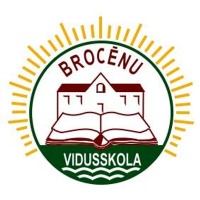 Pieteikumu iesniedza _____________________________________(vārds, uzvārds) e –pasts__________________________     __________________								datums						1.Bērna vārds, uzvārds2.Bērna dzimšanas gads, datums, mēnesis3.Bērna pieredze Latvijas izglītības iestādēs4.Bērna lasītprasme5.Bērna rakstītprasme6.Bērna runātprasme7.Bērna pieredze ārvalstu izglītības iestādēs8.Iespēja bērnam apmeklēt latviešu svētdienas skolu mītnes zemē9.Uzturēšanās ilgums ārzemēs10.Ģimenes motivācija, piesakot bērnu tālmācības programmā11. Vecāku brīvs komentārs